МУНИЦИПАЛЬНЫЙ КОМИТЕТ ХАСАНСКОГО ГОРОДСКОГО ПОСЕЛЕНИЯХАСАНСКОГО МУНИЦИПАЛЬНОГО РАЙОНА ПРИМОРСКОГО КРАЯРЕШЕНИЕпгт.Хасан «16» июля 2019 г.                                                                			    		    № 120О внесении изменений в Нормативный правовой акт от 04.03.2019 года № 50-НПА «О налоге на имущество физических лиц Хасанского городского поселения»      В соответствии Налоговым кодексом Российской Федерации (часть вторая)" от 05.08.2000 N 117-ФЗ (ред. от 17.06.2019), Федеральным законом от 06.10.2003 N 131-ФЗ (ред. от 01.05.2019) "Об общих принципах организации местного самоуправления в Российской Федерации", Уставом Хасанского городского поселения, на основании экспертного заключения правового департамента администрации Приморского края от 07.06.2019 № 193-эз,муниципальный комитет Хасанского городского поселения Хасанского муниципального района Приморского краяРЕШИЛ:Принять Нормативный правовой акт «О внесении изменений в Нормативный правовой акт от 04.03.2019 года № 50-НПА «О налоге на имущество физических лиц Хасанского городского поселения».Направить нормативный правовой акт «О внесении изменений в Нормативный правовой акт от 04.03.2019 года № 50-НПА «О налоге на имущество физических лиц Хасанского городского поселения» главе Хасанского городского поселения для подписания и обнародования.Опубликовать настоящее решение на официальном сайте Хасанского городского поселения в информационно-телекоммуникационной сети «Интернет».Настоящее решение вступает в силу 01 января 2020 года.Председатель Муниципального комитетаХасанского городского поселения 	Ю.Э. Епифанцева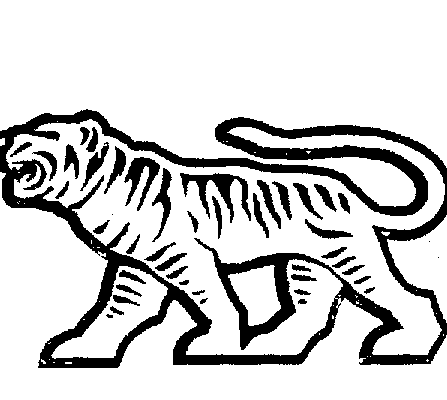 НОРМАТИВНЫЙ ПРАВОВОЙ АКТО внесении изменений в Нормативный правовой акт от 04.03.2019 года № 50-НПА «О налоге на имущество физических лиц Хасанского городского поселения»Принят решением муниципального комитета Хасанского городского поселения № 120 от 16.07.2019 года      Настоящий Нормативный правовой акт разработан в соответствии Налоговым кодексом Российской Федерации (часть вторая)" от 05.08.2000 N 117-ФЗ (ред. от 17.06.2019), Федеральным законом от 06.10.2003 N 131-ФЗ (ред. от 01.05.2019) "Об общих принципах организации местного самоуправления в Российской Федерации", Уставом Хасанского городского поселения, на основании экспертного заключения правового департамента администрации Приморского края от 07.06.2019 № 193-эз.1. 1. Внести в Нормативный правовой акт № 50 от 04.03.2019 года «О налоге на имущество физических лиц Хасанского городского поселения» следующие изменения:В абзаце 5 пункта 4 слова «подпункте 2 пункта 2 статьи 406» заменить словами «части 4 статьи 407».Пункт 5 читать в следующей редакции:«5. Настоящий нормативный правовой акт вступает в силу 01 января 2020 года.»Настоящий Нормативный правовой акт вступает в силу с 01 января 2020 года.Глава Хасанского городского поселения	Д.И.Смирнов